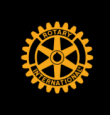 FAYETTEVILLE ROTARY FOUNDATIONBOARD OF DIRECTORS MEETINGJuly 8, 2021Attendance:Absent: Chaddie Platt, Todd Jenkins, Sloan Scroggin, Kelli Gemmell, Jill Gibbs, Ben Carter, Kyle Patillo Call to Order					President Erica Estes Minutes of May & June meeting: Approved via emailReview Foundation Financial Report		Rotarian Madeline Taylor Approve the Financial Report – Approved 2 scholarship recipients and the birthday fund should be sufficient. Motion to use Club’s points to make Connie Edmonston Paul Harris Fellow. Seconded and approved.  Old Business					All Board MembersNone to report.New BusinessNone to report.						Adjourned at 11:44						President Erica EstesHoward BrillThad KellyMadeline Taylor Claudia Vilato Erica EstesRichard Roberts John DixonCarol WaddleEmily MizellRoger CunninghamVictor WilsonZoe NaylorJim WoodDavid BeauchampDavid SagerRandy Wilburn